       Grannies.lv  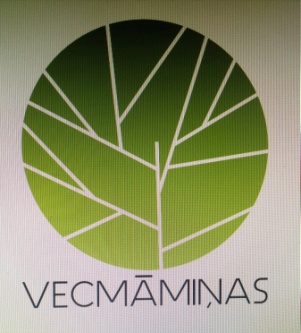 The NGO from LATVIA (non-governmental organisation, association) Grannies.lv ("Vecmāmiņas.lv") (registration No 40008178937) was established in 2011 with the aim to unite active seniors and work in the field of adult education, encouraging seniors to become active citizens and engage in lifelong learning activities. The main goals of the association "Grannies.lv" are to educate seniors, exchange knowledge and experience, as well as to actively participate in civic activities, charity campaigns and volunteering.The objectives of the association are: - Charity, alternative social care services; - Protection of human and individual rights; - Development of civil society; - Health promotion, social rehabilitation; - Promoting education, - Improving the social well-being of the poor and socially vulnerable groupsNGO Grannies.lv offers a wide range of social and physical activity opportunities to its members, provides information and counselling in crisis situations, with a special focus on cases related to domestic violence.  The activities of the association contribute to the integration of socially excluded age groups into society and to the promotion of volunteer activities in Latvia. The members of Grannies.lv are able-bodied physical persons who have reached the age of majority, submitted an application to become a member (approved questionnaire form), undertake to comply with the statutes and work actively in the implementation of its objectives.NGO "Grannies.lv" together with the association “Talent City” ("Talantu pilsēta" ) has participated in the project "Wise Coach" (“Viedais treneris”) supported by the Riga City Council Welfare Department, where the trainers of the association passed their knowledge accumulated over the years to the visitors of the Day Centres. The trainers of the NGO "Grannies.lv " regularly update their knowledge and share their experience in the events and trainings organised by the association "Tīne", which brings together women active in entrepreneurship. Currently, the association's associate partner is the Day Centre for Children in Ziepniekkalns, "Sirdsgaisma" . International activities started in 2014, and a European Development Plan has been drawn up. The Nordplus Adult project "Senior Motivation to Learn" was implemented, as well as several Erasmus Plus Ka 1 mobility projects where the trainers of the association learnt new methods in the field of non-formal adult education (2015 - Third Generation - Second Chance, 2017 - Moving Forward, 2018 - Feel and Support, 2019 - Courage to Accept Challenges). PIC - 944146300, OID - E 10029233, for international activities. Name in English - Grannies.lv. Name in Latvian – Vecmāmiņas.lvWebsite -http://erasmuspluska1prague.weebly.com/FB group Vecmaminas.lv https://www.facebook.com/groups/1477321689241171Project FB groups - T4LLatvia - https://www.facebook.com/groups/249063526558232GoGetAwardLatvia - https://www.facebook.com/groups/670177260355388Current projects ( we are partners) - 1. Erasmus Plus KA 2 project "Go Get Award : How to promote senior volunteering". No 2020-1-LT01-KA204-077966Erasmus Plus KA 1 project "How to stay motivated", No 2021-1-LV01-KA122-ADU-0000183053. Nordplus Adult project "Together for your loved ones.    E-learning platform for informal carers of dementia patients".  No NPAD - 2020/10183Bank details of the association "Vecmāmiņas.lv":Reg. Nr 40008178937,Tax payer Reg. No.: Not VAT registeredAccount No: LV59HABA0551032661474IBAN: LV59 HABA 0551 0326 6147 4  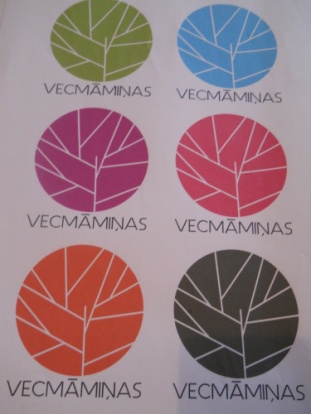 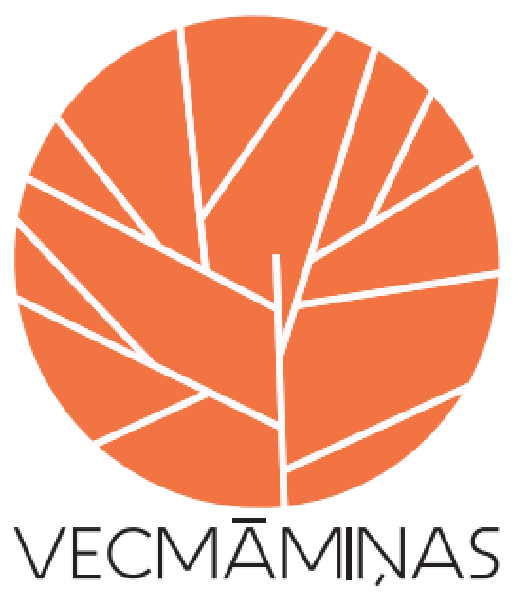 Full name of the organisationAssociation Vecmāmiņas.lv (Grannies.lv)Legal addressA.Grīna bulvāris 1-14Riga LV 1048, LATVIARegistration numberNo. 40008178937Name and surname of managerInāra PučukaTitle of manager’s postBoard ChairpersonName of project leaderRita LiepiņaJob titleProject ManagerPhone, mobile22131435E-mail addressgrannies@inbox.lv